AGENDA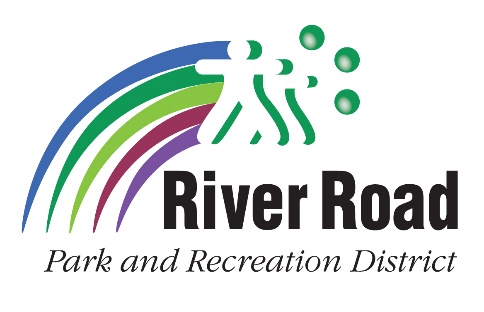 River Road Park and Recreation District Wednesday, March 20, 20246:00 PM - Room E1400 Lake Drive, Eugene, OR  97404Directors: Jim Wienecke, Curt Kendall, Sharon Purdy, Michael Lambros, Bob BlanchardITEM   1	APPROVAL OF AGENDA – Call to Order    Time:Motion: ____________________ By: _____ Second: ______________________ITEM    2	CITIZEN COMMENTS (limited to 3 minutes each)ITEM    3 	PRESENTATIONS:	3.A	Presentations:  Introduction of Jana Weaver			     Local Swim Meet results			     Youth programs- 8 participants for Safe Sitter		                	Hide nor Hare Event- has started			     	Teen Glow Night has been moved to April 13thNomination of Ceci O’Brien as Educator of the Year-    $2500 donation to the school of their choice &     mortgage paid for a year				    Adult programs-					Kat received a trip to Portugal with Collete Company					Over 50 classes running this Spring				    Gym-					Tumble a thon earnings:  $10,431Compulsory Team at State this weekend.  We had 23      out of 24 qualify: 4 Notable Achievements, 2 ranked     2nd Place, 4 ranked 3rd Place in eventsOptional Team had all 8 girls qualify for State in     Salem.  Most should qualify for Regionals being held in Anchorage, Alaska April 12-14.	3.B	Superintendent’s Report:			Treasury balance- $2,674,238.00			Expenditures/GL Report- 		ITEM    4 	CONSENT AGENDA: 4.A	Approval of Consent Agenda to ratify minutes and expenditures.	Motion: _____________________ By: _____ Second: ___________________ITEM 	5	UNFINISHED BUSINESS:5.A	Superintendents contract and school outlineITEM    6	 NEW BUSINESS:6.A 	Approval of 2024-2025 nominees for budget committee:                    	Returning: Kelly Stroh, Jan Peterson, Dan Beigh	New: James Pearson and Craig Gibons 6.B	The Great EGGsploration- confirming support at the Prize Table6.C	Discussion of possible purchase of Trinty Methodist Church as an asset for the District6.D 	Pay scale of Program Supervisors and Maintenance SupervisorsMotion: ______________________ By: _____ Second: _________________ITEM  7 	COMMENTS BY BOARD:ITEM  8	TENTATIVE DATE FOR NEXT BOARD MEETING:		Wednesday, April 17 at 6pmITEM 9	ADJOURNMENT    Time:Motion: _____________________ By: _____ Second: ______________